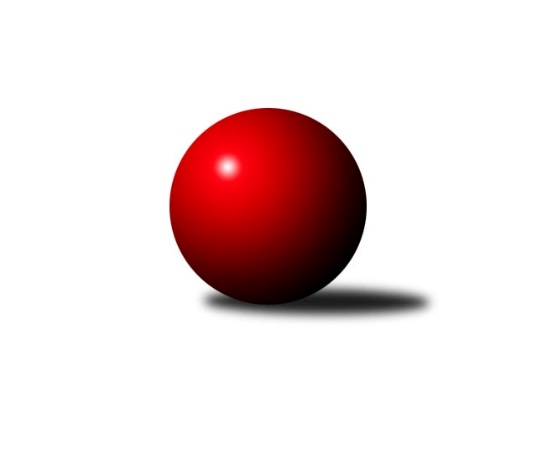 Č.8Ročník 2016/2017	12.11.2016Nejlepšího výkonu v tomto kole: 3420 dosáhlo družstvo: TJ Sokol Duchcov2.KLM A 2016/2017Výsledky 8. kolaSouhrnný přehled výsledků:SKK Bohušovice	- TJ Start Rychnov n. Kn.	6:2	3265:3185	14.5:9.5	12.11.TJ Slovan Karlovy Vary	- TJ Sokol Kdyně	7:1	3229:3183	14.0:10.0	12.11.KK Kosmonosy 	- TJ Dynamo Liberec	7:1	3349:3149	15.5:8.5	12.11.TJ Sokol Duchcov	- KK Lokomotiva Tábor	8:0	3420:3207	17.0:7.0	12.11.Sokol Kolín 	- SKK Rokycany B	3:5	3159:3197	11.0:13.0	12.11.KK Konstruktiva Praha 	- KK SDS Sadská	2:6	3104:3256	10.0:14.0	12.11.Tabulka družstev:	1.	TJ Sokol Kdyně	8	7	0	1	45.0 : 19.0 	113.0 : 79.0 	 3319	14	2.	SKK Bohušovice	8	6	0	2	38.0 : 26.0 	102.5 : 89.5 	 3221	12	3.	TJ Start Rychnov n. Kn.	8	5	1	2	40.0 : 24.0 	103.5 : 88.5 	 3302	11	4.	TJ Sokol Duchcov	8	5	0	3	41.0 : 23.0 	113.5 : 78.5 	 3326	10	5.	KK SDS Sadská	8	5	0	3	40.0 : 24.0 	109.5 : 82.5 	 3277	10	6.	TJ Slovan Karlovy Vary	8	5	0	3	35.0 : 29.0 	86.0 : 106.0 	 3296	10	7.	SKK Rokycany B	8	5	0	3	34.0 : 30.0 	100.5 : 91.5 	 3238	10	8.	KK Kosmonosy	8	3	0	5	29.0 : 35.0 	98.5 : 93.5 	 3238	6	9.	KK Lokomotiva Tábor	8	3	0	5	25.0 : 39.0 	84.5 : 107.5 	 3330	6	10.	TJ Dynamo Liberec	8	2	0	6	20.0 : 44.0 	84.5 : 107.5 	 3273	4	11.	KK Konstruktiva Praha	8	1	1	6	22.0 : 42.0 	83.5 : 108.5 	 3197	3	12.	Sokol Kolín	8	0	0	8	15.0 : 49.0 	72.5 : 119.5 	 3174	0Podrobné výsledky kola:	 SKK Bohušovice	3265	6:2	3185	TJ Start Rychnov n. Kn.	Milan Perníček	156 	 127 	 152 	127	562 	 4:0 	 520 	 149	122 	 125	124	Vojtěch Šípek	Roman Filip	156 	 129 	 135 	141	561 	 3:1 	 521 	 138	120 	 142	121	Dalibor Ksandr	Radek Šípek	124 	 134 	 142 	119	519 	 2:2 	 542 	 128	133 	 130	151	Roman Kindl	Lukáš Dařílek	133 	 146 	 144 	143	566 	 2:2 	 546 	 134	139 	 128	145	Jiří Brouček	Jiří Semerád	150 	 117 	 141 	143	551 	 3:1 	 522 	 126	126 	 135	135	Jaroslav Kejzlar	Jaromír Hnát	136 	 120 	 118 	132	506 	 0.5:3.5 	 534 	 149	129 	 124	132	Martin Čihákrozhodčí: Nejlepší výkon utkání: 566 - Lukáš Dařílek	 TJ Slovan Karlovy Vary	3229	7:1	3183	TJ Sokol Kdyně	Jaroslav Páv	124 	 141 	 129 	141	535 	 2:2 	 526 	 125	148 	 126	127	Viktor Pytlík	Tomáš Pavlík	116 	 141 	 130 	149	536 	 3:1 	 507 	 138	138 	 118	113	Tomáš Timura	Miroslav Handšuh	126 	 127 	 119 	123	495 	 1:3 	 541 	 125	134 	 151	131	Václav Kuželík ml.	Tomáš Beck st.	141 	 138 	 125 	147	551 	 3:1 	 524 	 133	130 	 142	119	Jindřich Dvořák	Václav Hlaváč st.	146 	 157 	 137 	130	570 	 2:2 	 543 	 129	138 	 145	131	David Machálek	Václav Krýsl	134 	 141 	 134 	133	542 	 3:1 	 542 	 148	131 	 133	130	Jiří Benda st.rozhodčí: Nejlepší výkon utkání: 570 - Václav Hlaváč st.	 KK Kosmonosy 	3349	7:1	3149	TJ Dynamo Liberec	Jiří Vondráček	131 	 124 	 141 	149	545 	 2.5:1.5 	 527 	 131	120 	 143	133	Vojtěch Trojan	Tomáš Bajtalon	150 	 135 	 135 	133	553 	 3:1 	 510 	 116	138 	 129	127	Vojtěch Pecina	Pavel Říha	139 	 141 	 145 	137	562 	 1.5:2.5 	 571 	 152	161 	 121	137	Josef Zejda ml.	Dušan Plocek	131 	 155 	 127 	160	573 	 2:2 	 547 	 136	141 	 143	127	Roman Žežulka	Věroslav Řípa	113 	 156 	 132 	150	551 	 3:1 	 468 	 117	116 	 120	115	Zdeněk Pecina st.	Luboš Beneš	142 	 158 	 136 	129	565 	 3.5:0.5 	 526 	 119	155 	 123	129	Agaton Plaňanský ml.rozhodčí: Nejlepší výkon utkání: 573 - Dušan Plocek	 TJ Sokol Duchcov	3420	8:0	3207	KK Lokomotiva Tábor	Pavel Šporer	144 	 152 	 140 	151	587 	 2:2 	 552 	 149	124 	 146	133	Karel Smažík	Miloš Civín	144 	 138 	 130 	141	553 	 4:0 	 533 	 136	137 	 126	134	Petr Bystřický	Tomáš Štraicher	146 	 144 	 134 	146	570 	 3:1 	 524 	 157	113 	 117	137	Petr Chval	Jiří Semelka	157 	 125 	 144 	142	568 	 2:2 	 547 	 129	138 	 149	131	Bořivoj Jelínek	Josef Pecha	139 	 160 	 116 	139	554 	 2:2 	 504 	 143	108 	 132	121	Jaroslav Mihál *1	Zdeněk Ransdorf	140 	 151 	 147 	150	588 	 4:0 	 547 	 135	136 	 134	142	David Kášekrozhodčí: střídání: *1 od 61. hodu Ladislav TakáčNejlepší výkon utkání: 588 - Zdeněk Ransdorf	 Sokol Kolín 	3159	3:5	3197	SKK Rokycany B	Jiří Němec	131 	 109 	 134 	142	516 	 2:2 	 515 	 135	127 	 115	138	Jan Holšan	Václav Kňap	143 	 131 	 132 	141	547 	 2:2 	 527 	 123	132 	 143	129	Libor Bureš	Jindřich Lauer	117 	 128 	 121 	147	513 	 1:3 	 573 	 143	125 	 143	162	Pavel Andrlík ml.	Jaroslav Hanuš	129 	 138 	 120 	121	508 	 1.5:2.5 	 505 	 129	121 	 124	131	Ladislav Moulis	Jan Pelák	160 	 137 	 125 	140	562 	 2.5:1.5 	 554 	 139	137 	 148	130	Petr Fara	Lukáš Holosko	114 	 135 	 141 	123	513 	 2:2 	 523 	 137	146 	 119	121	Martin Prokůpekrozhodčí: Nejlepší výkon utkání: 573 - Pavel Andrlík ml.	 KK Konstruktiva Praha 	3104	2:6	3256	KK SDS Sadská	Pavel Wohlmuth	130 	 136 	 137 	140	543 	 3:1 	 540 	 129	149 	 126	136	Martin Schejbal	Tibor Machala	106 	 129 	 125 	115	475 	 0:4 	 548 	 132	151 	 137	128	Aleš Košnar	Pavel Kohlíček	119 	 157 	 124 	122	522 	 1:3 	 533 	 129	124 	 132	148	Jan st. Renka st.	Jan Barchánek	132 	 125 	 124 	127	508 	 2:2 	 533 	 131	145 	 120	137	Antonín Svoboda	Stanislav Vesecký	123 	 122 	 130 	141	516 	 1:3 	 560 	 140	154 	 145	121	Václav Schejbal	Zdeněk Zahrádka	148 	 143 	 132 	117	540 	 3:1 	 542 	 137	140 	 128	137	Václav Pešekrozhodčí: Nejlepší výkon utkání: 560 - Václav SchejbalPořadí jednotlivců:	jméno hráče	družstvo	celkem	plné	dorážka	chyby	poměr kuž.	Maximum	1.	Tomáš Pavlík 	TJ Slovan Karlovy Vary	590.42	379.5	210.9	1.8	4/5	(651)	2.	Aleš Košnar 	KK SDS Sadská	570.35	377.6	192.8	2.1	4/4	(611)	3.	Jaroslav Mihál 	KK Lokomotiva Tábor	570.07	370.5	199.5	1.8	3/4	(613)	4.	Zdeněk Ransdorf 	TJ Sokol Duchcov	569.25	374.3	195.0	3.3	4/6	(596)	5.	Miloš Civín 	TJ Sokol Duchcov	568.13	382.3	185.8	2.5	5/6	(600)	6.	Karel Smažík 	KK Lokomotiva Tábor	567.67	371.3	196.3	2.3	3/4	(581)	7.	Zdeněk Zahrádka 	KK Konstruktiva Praha 	567.58	379.2	188.4	3.4	4/6	(613)	8.	David Machálek 	TJ Sokol Kdyně	567.40	368.6	198.8	3.3	5/5	(586)	9.	Dalibor Ksandr 	TJ Start Rychnov n. Kn.	566.60	373.7	193.0	3.4	5/5	(604)	10.	Tomáš Beck  st.	TJ Slovan Karlovy Vary	564.60	371.2	193.5	3.3	5/5	(589)	11.	Luboš Beneš 	KK Kosmonosy 	562.67	370.1	192.6	3.4	6/6	(595)	12.	Petr Fara 	SKK Rokycany B	562.27	370.1	192.2	2.9	5/5	(589)	13.	Jakub Dařílek 	TJ Sokol Duchcov	562.00	376.3	185.8	3.8	4/6	(586)	14.	Václav Krýsl 	TJ Slovan Karlovy Vary	561.75	369.8	192.0	2.6	5/5	(602)	15.	Martin Čihák 	TJ Start Rychnov n. Kn.	561.55	374.0	187.6	1.8	5/5	(594)	16.	Josef Zejda  ml.	TJ Dynamo Liberec	561.38	364.0	197.4	2.8	4/4	(620)	17.	Václav Kuželík  ml.	TJ Sokol Kdyně	560.30	376.9	183.5	2.5	5/5	(576)	18.	Vojtěch Pecina 	TJ Dynamo Liberec	560.08	374.3	185.8	2.3	4/4	(638)	19.	Jiří Brouček 	TJ Start Rychnov n. Kn.	559.44	375.6	183.9	2.2	4/5	(588)	20.	Josef Pecha 	TJ Sokol Duchcov	559.17	367.2	192.0	2.4	6/6	(572)	21.	Jiří Semerád 	SKK Bohušovice	559.06	365.8	193.3	1.9	4/5	(584)	22.	Václav Kňap 	Sokol Kolín 	558.70	365.7	193.1	1.6	5/5	(628)	23.	Petr Chval 	KK Lokomotiva Tábor	558.42	363.6	194.8	3.6	4/4	(589)	24.	Pavel Šporer 	TJ Sokol Duchcov	558.00	366.7	191.3	2.9	6/6	(587)	25.	Václav Hlaváč  st.	TJ Slovan Karlovy Vary	557.50	370.0	187.5	2.9	5/5	(582)	26.	Václav Schejbal 	KK SDS Sadská	555.50	360.1	195.4	2.9	4/4	(596)	27.	Jiří Vondráček 	KK Kosmonosy 	554.33	367.7	186.7	3.3	6/6	(581)	28.	Bořivoj Jelínek 	KK Lokomotiva Tábor	554.13	365.9	188.3	1.9	3/4	(615)	29.	Jaroslav Kejzlar 	TJ Start Rychnov n. Kn.	553.63	374.4	179.2	2.4	4/5	(640)	30.	David Kášek 	KK Lokomotiva Tábor	553.25	366.1	187.2	3.4	4/4	(592)	31.	Jiří Němec 	Sokol Kolín 	552.95	372.8	180.2	2.9	5/5	(587)	32.	Pavel Andrlík  ml.	SKK Rokycany B	552.00	370.1	181.9	4.8	4/5	(597)	33.	Jiří Benda  st.	TJ Sokol Kdyně	551.88	368.8	183.1	1.6	4/5	(607)	34.	Milan Perníček 	SKK Bohušovice	551.80	366.1	185.8	2.6	5/5	(595)	35.	Antonín Svoboda 	KK SDS Sadská	551.17	369.3	181.8	4.9	4/4	(578)	36.	Agaton Plaňanský  ml.	TJ Dynamo Liberec	550.95	365.4	185.6	7.4	4/4	(588)	37.	Vojtěch Šípek 	TJ Start Rychnov n. Kn.	549.69	362.9	186.8	3.9	4/5	(637)	38.	Viktor Pytlík 	TJ Sokol Kdyně	549.58	370.8	178.8	5.3	4/5	(634)	39.	Pavel Kohlíček 	KK Konstruktiva Praha 	548.39	371.4	177.0	6.3	6/6	(589)	40.	Roman Žežulka 	TJ Dynamo Liberec	547.80	365.9	181.9	3.9	3/4	(567)	41.	Jaroslav Borkovec 	KK Konstruktiva Praha 	546.00	366.4	179.6	6.3	4/6	(591)	42.	Jan Pelák 	Sokol Kolín 	543.15	366.0	177.2	4.2	5/5	(596)	43.	Jindřich Dvořák 	TJ Sokol Kdyně	542.87	363.4	179.5	5.4	5/5	(593)	44.	Tomáš Štraicher 	TJ Sokol Duchcov	542.53	362.7	179.9	5.5	5/6	(593)	45.	Tomáš Timura 	TJ Sokol Kdyně	540.75	360.8	180.0	3.1	4/5	(579)	46.	Jan Holšan 	SKK Rokycany B	539.25	357.1	182.1	5.1	4/5	(576)	47.	Lukáš Dařílek 	SKK Bohušovice	538.70	367.5	171.3	4.2	5/5	(586)	48.	Libor Bureš 	SKK Rokycany B	537.30	360.1	177.2	3.0	5/5	(559)	49.	Vojtěch Trojan 	TJ Dynamo Liberec	536.55	371.0	165.6	7.2	4/4	(580)	50.	Pavel Wohlmuth 	KK Konstruktiva Praha 	535.08	366.8	168.3	5.7	6/6	(578)	51.	Pavel Říha 	KK Kosmonosy 	533.50	357.5	176.0	3.8	4/6	(562)	52.	Tibor Machala 	KK Konstruktiva Praha 	533.38	365.9	167.5	7.4	4/6	(583)	53.	Jiří Semelka 	TJ Sokol Duchcov	533.13	367.1	166.0	8.9	5/6	(568)	54.	Ladislav Moulis 	SKK Rokycany B	533.00	357.3	175.8	6.5	4/5	(553)	55.	Věroslav Řípa 	KK Kosmonosy 	532.33	364.6	167.8	6.0	6/6	(564)	56.	Dušan Plocek 	KK Kosmonosy 	531.40	352.5	178.9	4.7	5/6	(573)	57.	Tomáš Svoboda 	SKK Bohušovice	531.00	364.0	167.0	4.5	4/5	(558)	58.	Jindřich Lauer 	Sokol Kolín 	530.60	364.6	166.0	5.5	5/5	(558)	59.	Martin Schejbal 	KK SDS Sadská	528.67	361.3	167.3	5.7	3/4	(540)	60.	Jaroslav Doškář 	KK Kosmonosy 	527.75	359.8	168.0	5.3	4/6	(539)	61.	Jan st. Renka  st.	KK SDS Sadská	527.10	358.1	169.1	6.0	4/4	(594)	62.	Jaroslav Páv 	TJ Slovan Karlovy Vary	527.00	357.4	169.6	3.8	5/5	(555)	63.	Pavel Staša 	TJ Slovan Karlovy Vary	527.00	362.1	164.9	10.3	4/5	(566)	64.	Tomáš Bajtalon 	KK Kosmonosy 	525.88	349.3	176.6	3.8	4/6	(566)	65.	Jaromír Hnát 	SKK Bohušovice	521.40	355.5	165.9	7.0	5/5	(554)	66.	Zdeněk Pecina  st.	TJ Dynamo Liberec	520.83	339.8	181.0	4.1	3/4	(564)	67.	Jan Barchánek 	KK Konstruktiva Praha 	517.83	359.5	158.3	4.4	4/6	(531)	68.	Jan ml. Renka  ml.	KK SDS Sadská	508.33	353.3	155.0	10.3	3/4	(571)		Jakub Seniura 	TJ Start Rychnov n. Kn.	622.00	402.0	220.0	3.0	1/5	(622)		Tomáš Bek 	KK SDS Sadská	582.40	360.7	221.7	1.9	2/4	(611)		Petr Miláček 	KK SDS Sadská	572.50	373.5	199.0	4.0	1/4	(603)		Ladislav Takáč 	KK Lokomotiva Tábor	571.25	368.4	202.9	2.3	2/4	(580)		Josef Pauch 	SKK Rokycany B	566.00	382.0	184.0	5.0	1/5	(566)		Michael Kotal 	TJ Sokol Kdyně	565.67	368.0	197.7	1.6	3/5	(610)		Miroslav Dvořák 	KK Lokomotiva Tábor	564.40	381.0	183.4	1.8	1/4	(587)		Martin Maršálek 	SKK Rokycany B	563.00	384.7	178.3	5.7	2/5	(572)		Roman Filip 	SKK Bohušovice	561.00	376.0	185.0	7.0	1/5	(561)		Václav Posejpal 	KK Konstruktiva Praha 	554.00	351.0	203.0	3.0	1/6	(554)		Martin Prokůpek 	SKK Rokycany B	545.25	361.5	183.8	6.8	2/5	(587)		Václav Pešek 	KK SDS Sadská	544.33	363.3	181.0	4.3	2/4	(576)		Pavel Vymazal 	KK Konstruktiva Praha 	542.00	372.0	170.0	3.0	1/6	(542)		Václav Fűrst 	SKK Rokycany B	540.42	361.3	179.2	4.2	3/5	(587)		Martin Holakovský 	TJ Start Rychnov n. Kn.	540.25	368.3	172.0	9.0	2/5	(609)		Jan Lommer 	TJ Sokol Kdyně	538.00	379.0	159.0	6.0	1/5	(538)		Radek Šípek 	SKK Bohušovice	536.75	354.8	182.0	2.0	2/5	(546)		Jaroslav Šatník 	Sokol Kolín 	535.50	362.5	173.0	7.0	2/5	(561)		Roman Kindl 	TJ Start Rychnov n. Kn.	531.67	353.7	178.0	5.0	3/5	(544)		Ladislav Šourek 	SKK Bohušovice	529.50	355.0	174.5	9.0	2/5	(556)		Jaroslav Pleticha  st.	KK Konstruktiva Praha 	528.50	358.0	170.5	3.0	2/6	(535)		Petr Novák 	KK Kosmonosy 	525.00	365.0	160.0	4.0	1/6	(525)		Petr Bystřický 	KK Lokomotiva Tábor	523.50	369.0	154.5	4.5	2/4	(533)		Ladislav ml. Wajsar  ml.	TJ Dynamo Liberec	521.50	356.0	165.5	7.0	2/4	(537)		Radek Jung 	TJ Start Rychnov n. Kn.	521.33	372.3	149.0	8.7	3/5	(546)		Stanislav Vesecký 	KK Konstruktiva Praha 	518.00	358.0	160.0	4.0	2/6	(520)		Ladislav st. Wajsar  st.	TJ Dynamo Liberec	518.00	359.0	159.0	7.0	1/4	(518)		Vojtěch Zelenka 	Sokol Kolín 	515.00	350.5	164.5	12.0	2/5	(527)		Jaroslav Chvojka 	SKK Bohušovice	513.50	359.0	154.5	7.0	1/5	(526)		Miroslav Handšuh 	TJ Slovan Karlovy Vary	510.00	352.5	157.5	5.5	2/5	(524)		Miroslav Šnejdar  st.	KK Konstruktiva Praha 	509.00	342.0	167.0	5.0	1/6	(509)		Martin Perníček 	SKK Bohušovice	499.67	336.2	163.5	7.5	3/5	(513)		Jaroslav Hanuš 	Sokol Kolín 	497.17	342.8	154.3	11.7	2/5	(519)		Ladislav Koláček 	SKK Bohušovice	497.00	342.0	155.0	6.0	1/5	(497)		Václav Webr 	SKK Rokycany B	494.50	348.0	146.5	10.5	2/5	(517)		Arnošt Nedbal 	KK Konstruktiva Praha 	491.00	343.0	148.0	6.0	1/6	(491)		Lubomír Kudrna 	TJ Dynamo Liberec	490.00	340.0	150.0	4.0	1/4	(490)		Pavel Holoubek 	Sokol Kolín 	489.50	350.0	139.5	4.0	2/5	(498)		Petr Barchánek 	KK Konstruktiva Praha 	488.00	333.0	155.0	11.0	1/6	(488)		Lukáš Holosko 	Sokol Kolín 	485.67	327.3	158.3	6.2	2/5	(513)		Petr Bohuslav 	SKK Rokycany B	483.00	344.0	139.0	17.0	1/5	(483)Sportovně technické informace:Starty náhradníků:registrační číslo	jméno a příjmení 	datum startu 	družstvo	číslo startu18624	Stanislav Vesecký	12.11.2016	KK Konstruktiva Praha 	3x
Hráči dopsaní na soupisku:registrační číslo	jméno a příjmení 	datum startu 	družstvo	Program dalšího kola:9. kolo19.11.2016	so	10:00	TJ Sokol Kdyně - SKK Rokycany B	19.11.2016	so	10:00	KK SDS Sadská - Sokol Kolín 	19.11.2016	so	10:00	KK Lokomotiva Tábor - KK Konstruktiva Praha 	19.11.2016	so	10:00	TJ Dynamo Liberec - TJ Sokol Duchcov	19.11.2016	so	10:00	TJ Start Rychnov n. Kn. - KK Kosmonosy 	19.11.2016	so	13:00	TJ Slovan Karlovy Vary - SKK Bohušovice	Nejlepší šestka kola - absolutněNejlepší šestka kola - absolutněNejlepší šestka kola - absolutněNejlepší šestka kola - absolutněNejlepší šestka kola - dle průměru kuželenNejlepší šestka kola - dle průměru kuželenNejlepší šestka kola - dle průměru kuželenNejlepší šestka kola - dle průměru kuželenNejlepší šestka kola - dle průměru kuželenPočetJménoNázev týmuVýkonPočetJménoNázev týmuPrůměr (%)Výkon3xZdeněk RansdorfDuchcov 5881xVáclav Hlaváč st.Karlovy Vary107.835701xPavel ŠporerDuchcov 5874xZdeněk RansdorfDuchcov 107.295881xPavel Andrlík ml.Rokycany B5732xPavel ŠporerDuchcov 107.115871xDušan PlocekKosmonosy5731xLukáš DařílekBohušovice106.595662xJosef Zejda ml.Liberec 5711xPavel Andrlík ml.Rokycany B105.875731xVáclav Hlaváč st.Karlovy Vary5703xMilan PerníčekBohušovice105.84562